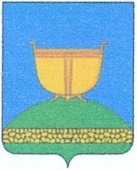 СОВЕТ ВЫСОКОГОРСКОГО
МУНИЦИПАЛЬНОГО РАЙОНА
РЕСПУБЛИКИ ТАТАРСТАНТАТАРСТАН РЕСПУБЛИКАСЫ
БИЕКТАУ МУНИЦИПАЛЬРАЙОН СОВЕТЫ   Кооперативная ул., 5, пос. ж/д станция Высокая Гора,	Кооперативная ур., 5, Биектау т/ю станциясепоселогы,    Высокогорский район, Республика Татарстан, 422700	Биектау районы, Татарстан Республикасы, 422700Тел.: +7 (84365) 2-30-50, факс: 2-30-86, e-mail: biektau@tatar.ru, www.vysokaya-gora.tatarstan.ruРЕШЕНИЕ                                                                КАРАР                    9 декабря 2022г.                                                           № 229О бюджете Высокогорского муниципального района на 2023 год и на плановый период 2024 и 2025 годов На основании Бюджетного кодекса Российской Федерации, Бюджетного кодекса Республики Татарстан, Федерального закона от 06 октября 2003 года №131-ФЗ «Об общих принципах организации местного самоуправления в Российской Федерации», Совет Высокогорского муниципального районаРЕШИЛ:Статья 1  1. Утвердить основные характеристики бюджета Высокогорского муниципального района на 2023 год:1) прогнозируемый общий объем доходов бюджета Высокогорского муниципального района в сумме 1 742 555,26 тыс. рублей;2) общий объем расходов бюджета Высокогорского муниципального района в сумме 1 742 555,26 тыс. рублей.3) дефицит бюджета Высокогорского муниципального района в сумме 0 тыс. рублей. 2. Утвердить основные характеристики бюджета Высокогорского муниципального района на плановый период 2024 и 2025 годов:1) прогнозируемый общий объем доходов бюджета Высокогорского муниципального района на 2024 год в сумме 1 795 038,12 тыс. рублей и на 2025 год в сумме 1 851 312,30 тыс. рублей;2) общий объем расходов бюджета Высокогорского муниципального района:- на 2024 год в сумме 1 795 038,12 тыс. рублей, в том числе условно утвержденные расходы в сумме 43 388,79 тыс. рублей;- на 2025 год в сумме 1 851 312,30 тыс. рублей, в том числе условно утвержденные расходы в сумме 87 488,73 тыс. рублей;3) дефицит бюджета Высокогорского муниципального района на 2024 год в сумме 0 тыс. рублей и на 2025 год в сумме 0 тыс. рублей.3. Утвердить источники финансирования дефицита бюджета Высокогорского муниципального района   на 2023 год и на плановый период 2024 и 2025 годов согласно приложению 1 к настоящему Решению.Статья 21. Утвердить по состоянию на 1 января 2024 года верхний предел внутреннего муниципального долга Высокогорского муниципального района в сумме 0 тыс. рублей, в том числе верхний предел внутреннего муниципального долга Высокогорского муниципального района по муниципальным гарантиям Высокогорского муниципального района в валюте Российской Федерации с нулевым значением. 2. Утвердить по состоянию на 1 января 2025года верхний предел внутреннего муниципального долга Высокогорского муниципального района в сумме 0 тыс. рублей, в том числе верхний предел внутреннего муниципального долга Высокогорского муниципального района по муниципальным гарантиям Высокогорского муниципального района в валюте Российской Федерации с нулевым значением.3. Утвердить по состоянию на 1 января 2026 года верхний предел внутреннего муниципального долга Высокогорского муниципального района в сумме 0 тыс. рублей, в том числе верхний предел внутреннего муниципального долга Высокогорского муниципального района по муниципальным гарантиям Высокогорского муниципального района в валюте Российской Федерации с нулевым значением.Статья 3Учесть в бюджете Высокогорского муниципального района прогнозируемые объемы доходов на 2023 год и на плановый период 2024 и 2025 годов согласно приложению 2 к настоящему Решению.Статья 41. Представителям Высокогорского муниципального района в органах управления акционерных обществ, акции которых находятся в собственности Высокогорского муниципального района, при принятии решений органами управления акционерных обществ (советом директоров, наблюдательным советом, общим собранием акционеров) по вопросам использования чистой прибыли и выплаты дивидендов по результатам 2022 года голосовать за выплату в денежной форме  дивидендов по акциям в срок до 1 сентября 2023 года, (если иной срок не определен уставом общества) в размере не менее 30 процентов от чистой прибыли по итогам года.2. Установить, что в 2023 году зачисление в бюджет Высокогорского муниципального района части прибыли муниципальных унитарных предприятий Республики Татарстан, остающейся после уплаты налогов и иных обязательных платежей по итогам 2022 года, производится до 1 июля 2023 года в размере 30 процентов от указанной прибыли.Статья 51. Утвердить ведомственную структуру расходов бюджета Высокогорского муниципального района на 2023 год и плановый период 2024 и 2025 годов согласно приложению 3 к настоящему Решению.2. Утвердить распределение бюджетных ассигнований бюджета Высокогорского муниципального района по разделам и подразделам, целевым статьям, группам видов расходов классификации расходов бюджета на 2023 год и плановый период 2024 и 2025 годов согласно приложению 4 к настоящему Решению.3. Утвердить распределение бюджетных ассигнований бюджета Высокогорского муниципального района по целевым статьям (муниципальным программам Высокогорского муниципального района и непрограммным направлениям деятельности), группам видов расходов, разделам, подразделам классификации расходов бюджетов на 2023 год и на плановый период 2024 и 2025 годов согласно приложению 5 к настоящему Решению.4. Утвердить общий объем бюджетных ассигнований бюджета Высокогорского муниципального района на исполнение публичных нормативных обязательств на 2023 год в сумме 21 672,20 тыс. рублей, на 2024 год в сумме   22 244,5тыс. рублей и на 2025 год в сумме 22 839,7 тыс. рублей. Статья 6Утвердить объем дотаций на выравнивание бюджетной обеспеченности поселений на 2023 год в сумме 22 230,72 тыс. рублей, на 2024 год в сумме 22 929,62 тыс. рублей и на 2025 год в сумме 23 909,16 тыс. рублей с распределением согласно приложению 6 к настоящему РешениюСтатья 7Утвердить объем субвенций бюджетам поселений на реализацию полномочий по осуществлению первичного воинского учета на территориях, на которых отсутствуют военные комиссариаты на 2023 год в сумме 4 740,80 тыс. рублей, на 2024 год 4 964,20 тыс. рублей и на 2025 год 5 146,8 тыс. рублей, с распределением согласно приложению 7 к настоящему Решению.Статья 8Учесть объем иных межбюджетных трансфертов, перечисляемых сельскими поселениями в бюджет Высокогорского муниципального района на софинансирование расходных обязательств на культуру, молодежную политику и физическую культуру, на 2023 год в сумме 74 784,42 тыс. рублей, на 2024 год в сумме 76 148,27 тыс. рублей и на 2025 год в сумме 78 057,43 тыс. рублей согласно приложению 8 к настоящему Решению.Статья 9Утвердить объем дотаций на выравнивание бюджетной обеспеченности поселений по расчету численности населения на 2023 год в сумме 621,8 тыс. рублей, на 2024 год в сумме 460,3 тыс. рублей и на 2025 год в сумме 460,7 тыс. рублей с распределением согласно приложению 9 к настоящему Решению.Статья 10Учесть в бюджете Высокогорского муниципального района получаемые из бюджета Республики Татарстан межбюджетные трансферты в 2023 году в сумме 979 730,74 тыс. рублей, в 2024 году в сумме 988 424,85 тыс. рублей и в 2025 году 985 955,57 тыс. рублей согласно приложению 10 к настоящему Решению.Статья 11Утвердить объем бюджетных ассигнований муниципального Дорожного фонда на 2023 год в сумме 36 700,00 тыс. рублей, на 2024 год в сумме 36 200,00 тыс. рублей и на 2025 год в сумме 37 400,00 тыс. рублей и направить их на реализацию мероприятий Программы дорожных работ на дорогах общего пользования Высокогорского муниципального района на 2023, 2024 и 2025 годы соответственно.Статья 12Установить, что зачисленные вбюджетВысокогорского муниципального районаненалоговые доходы отплаты за негативное воздействие на окружающую среду, от административных штрафов за административные правонарушения в области охраны окружающей среды и природопользования, от платежей по искам о возмещении вреда, причиненного окружающей среде, в том числе водным объектам, вследствие нарушений обязательных требований, а также от платежей, уплачиваемых при добровольном возмещении вреда, причиненногоокружающей среде, в том числе водным объектам, вследствие нарушений обязательных требований, направляются на выявление и оценку объектов накопленного вреда окружающей среде и (или) организацию работ по ликвидации накопленного вреда окружающей среде, на иные мероприятия по предотвращению и (или) снижению негативного воздействия хозяйственной и иной деятельности на окружающую среду, сохранению и восстановлению природной среды, рациональному использованию и воспроизводству природных ресурсов, обеспечению экологической безопасности, в соответствии с планом природоохранных мероприятий Республики Татарстан, утверждаемым органом исполнительной власти Республики Татарстан,  уполномоченным в области охраны окружающей среды, в порядке, установленном Правительством Российской Федерации, по согласованию с уполномоченным Правительством Российской Федерации федеральным органом исполнительной власти.Статья 131. Органы местного самоуправленияВысокогорского муниципального района  не вправе принимать в 2023 году решения, приводящие к увеличению численности муниципальных служащих и работников  муниципальных учреждений, за исключением случаев принятия таких решений в связи с наделением органов муниципальной власти Республики Татарстан, муниципальных учреждений Республики Татарстан новыми функциями или полномочиями, а также с вводом в эксплуатацию объектов муниципальной собственности Республики Татарстан.2. Рекомендовать органам местного самоуправления сельских поселений не принимать в 2023 году решений, приводящих к увеличению численности муниципальных служащих, а также работников органов местного самоуправления и муниципальных казенных учреждений.	Статья 14Остатки средств бюджета Высокогорского муниципального района Республики Татарстан на 1 января 2023 года в объеме, не превышающем сумму остатка неиспользованных бюджетных ассигнований на оплату заключенных от имени Высокогорского муниципального района Республики Татарстан муниципальных  контрактов на поставку товаров, выполнение работ, оказание услуг, подлежащих в соответствии с условиями этих муниципальных  контрактов оплате в 2022 году, бюджетных ассигнований на предоставление из бюджета Высокогорскогомуниципального района Республики Татарстан сельским поселениям субсидий и иных межбюджетных трансфертов, имеющих целевое назначение, предоставление которых в 2022 году осуществлялось в пределах суммы, необходимой для оплаты денежных обязательств получателей средств местного бюджета, источником финансового обеспечения которых являлись указанные межбюджетные трансферты, бюджетных ассигнований на предоставление субсидий юридическим лицам, предоставление которых в 2022 году осуществлялось в пределах суммы, необходимой для оплаты денежных обязательств получателей субсидий, источником финансового обеспечения которых являлись указанные субсидии, направляются в 2023 году на увеличение соответствующих бюджетных ассигнований на указанные цели в случае принятия исполнительным комитетом Высокогорского муниципального района соответствующего решения.Статья 15Орган Территориального отделения казначейства Министерства финансов Республики Татарстан по Высокогорскому району осуществляет отдельные функции по исполнению бюджета Высокогорского муниципального района   в соответствии с заключенными соглашениями. Статья 16Настоящее Решение подлежит опубликованию в газетах «Высокогорские вести» и «Биектау хэбэрлэре» и размещению на сайте Высокогорского муниципального района.Статья 17Настоящее Решение вступает в силу с 1 января 2023 года.Председатель Совета,Глава муниципального района                                                         Р.Ф.Хисамутдинов